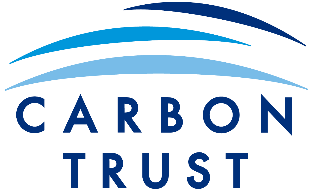 Technical Assistance Programme for Energy Efficiency Demonstration Projects in the Cement Sector in VietnamExpression of Interest (EOI) – Application FormPlease refer to the External Guidance Note prior to completing the application form.	The Carbon Trust is seeking applications from interested cement plant owners, ESCOs or other project developers in Vietnam with the capacity to develop and implement Energy Efficiency (EE) projects in the cement sector. The Carbon Trust is offering support in the form of technical assistance to implement best available EE technologies to achieve significant energy savings. Successful applicants will also receive support in the development of a bankable Investment Grade Audit and assistance in securing project finance for implementing their proposed Demonstration EE Project.Carbon Trust is able to support the following types of applicants: Cement plant owners who are interested to develop an EE project but have not identified any EE projects as yet; Cement plant owners, ESCOs, or other project developers that have already identified EE measures or technologies and are interested to receive technical assistance. Deadline for submission of EOI: 31st August, 2020Date of decision: 7th September, 2020  Application should be submitted to: kalyani.basu@carbontrust.comSection 1: Mandatory Details Details in this section must be provided by the applicant where available. Section 1: Mandatory Details Details in this section must be provided by the applicant where available. Section 1: Mandatory Details Details in this section must be provided by the applicant where available. Section 1: Mandatory Details Details in this section must be provided by the applicant where available. Section 1: Mandatory Details Details in this section must be provided by the applicant where available. 1. Organisation Details Please describe briefly for the applicant: company name, type of organisation, year in which the organisation started operations and core business model. 1. Organisation Details Please describe briefly for the applicant: company name, type of organisation, year in which the organisation started operations and core business model. 1. Organisation Details Please describe briefly for the applicant: company name, type of organisation, year in which the organisation started operations and core business model. 1. Organisation Details Please describe briefly for the applicant: company name, type of organisation, year in which the organisation started operations and core business model. 1. Organisation Details Please describe briefly for the applicant: company name, type of organisation, year in which the organisation started operations and core business model. Organisation Name Organisation Name Type of organisation Type of organisation Start of operations (Month, Year)Start of operations (Month, Year)Cement plant capacity Cement plant capacity Cement production technology Cement production technology Summary of organisation operations and geographic scope Summary of organisation operations and geographic scope Summary of organisation operations and geographic scope Summary of organisation operations and geographic scope Summary of organisation operations and geographic scope Corporate Governance Corporate Governance Corporate Governance Corporate Governance Corporate Governance TotalTotalFemaleMaleOwnerIf corporation: Board MembersManagersWorkers/ EmployeesPlease describe your organisation’s Gender and/or Inclusion policy.Please describe your organisation’s Gender and/or Inclusion policy.Please describe your organisation’s Gender and/or Inclusion policy.Please describe your organisation’s Gender and/or Inclusion policy.Please describe your organisation’s Gender and/or Inclusion policy.Name and title of contact personName and title of contact personEmail of contact personEmail of contact person2. Energy Efficiency Studies If applicable, provide an overview of any feasibility studies that have been conducted by your plant on potential EE measures or technologies.2. Energy Efficiency Studies If applicable, provide an overview of any feasibility studies that have been conducted by your plant on potential EE measures or technologies.2. Energy Efficiency Studies If applicable, provide an overview of any feasibility studies that have been conducted by your plant on potential EE measures or technologies.2. Energy Efficiency Studies If applicable, provide an overview of any feasibility studies that have been conducted by your plant on potential EE measures or technologies.2. Energy Efficiency Studies If applicable, provide an overview of any feasibility studies that have been conducted by your plant on potential EE measures or technologies.Section 2: Optional Details If the applicant has identified EE projects that are being considered for implementation by the cement plant, then please provide further details below where relevant. 1. Aims and Objectives to Reduce Energy Consumption  a) Describe your company’s current challenges with reducing energy consumption and energy intensity. Specify existing technologies, measures or processes that are currently being used in your plant and why they are insufficient in reducing energy use. . b) Are there any energy efficiency measures that your company is considering to implement? If yes, please describe briefly how the company plans to reduce energy consumption and energy intensity. 2. Track Record in Energy Efficiency    a) Has your company implemented energy efficiency projects or measures in the past? If yes, please provide examples of the projects previously implemented, noting any challenges and successes.  3. Technical Overview a) If applicable, please describe the type(s) of energy efficiency technology being considered by your company as well as how this technology will reduce energy consumption in the cement plant. b) What are the foreseeable challenges and risks that might be faced in the implementation of the energy efficiency technology being considered? 4. Required Funding and Technical Assistance a) If applicable, describe the source and use of funding for energy efficiency measures that has been received to date. State any funding that has been secured for future activities, including energy efficiency measures that are currently being considered. b) Please indicate any technical assistance support you will require (please refer to the 2.2 Programme Offerings for the type of support offered by this programme). 